Смотр — конкурс «Мир без опасностей»В нашем  детском саду прошёл смотр — конкурс  «Мир без опасностей»Все группы ДОУ приняли активное участие в конкурсе. Воспитателями был использован детский дизайн в оформлении уголков, изготовлены  дидактические игры,  макеты, учитывался возраст и интересы детей. Уголки доступны, эстетичны, мобильны. Жюри были отмечены насыщенность и разнообразие информации в родительских уголках, а также использование сюжетно – ролевых игр по теме «Безопасность». 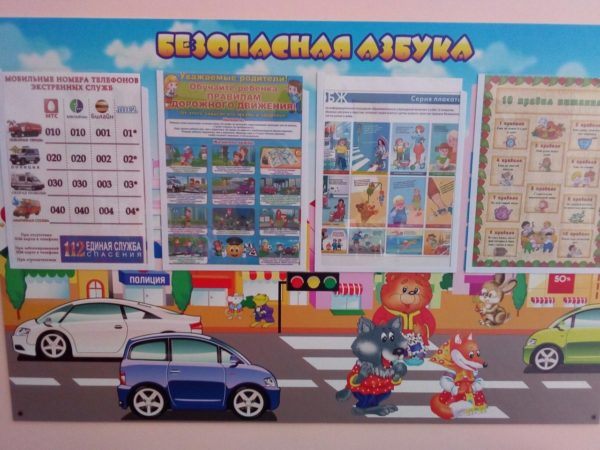 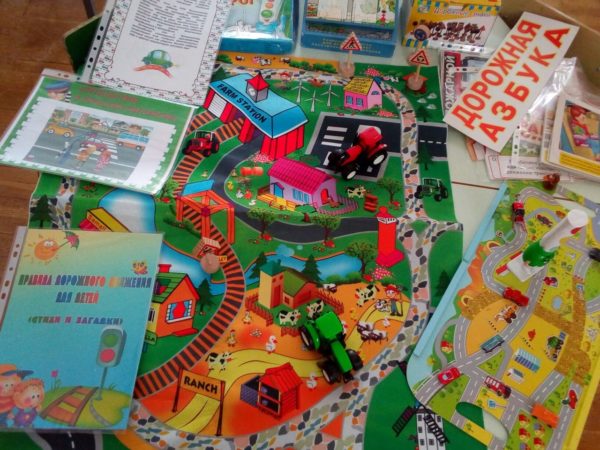 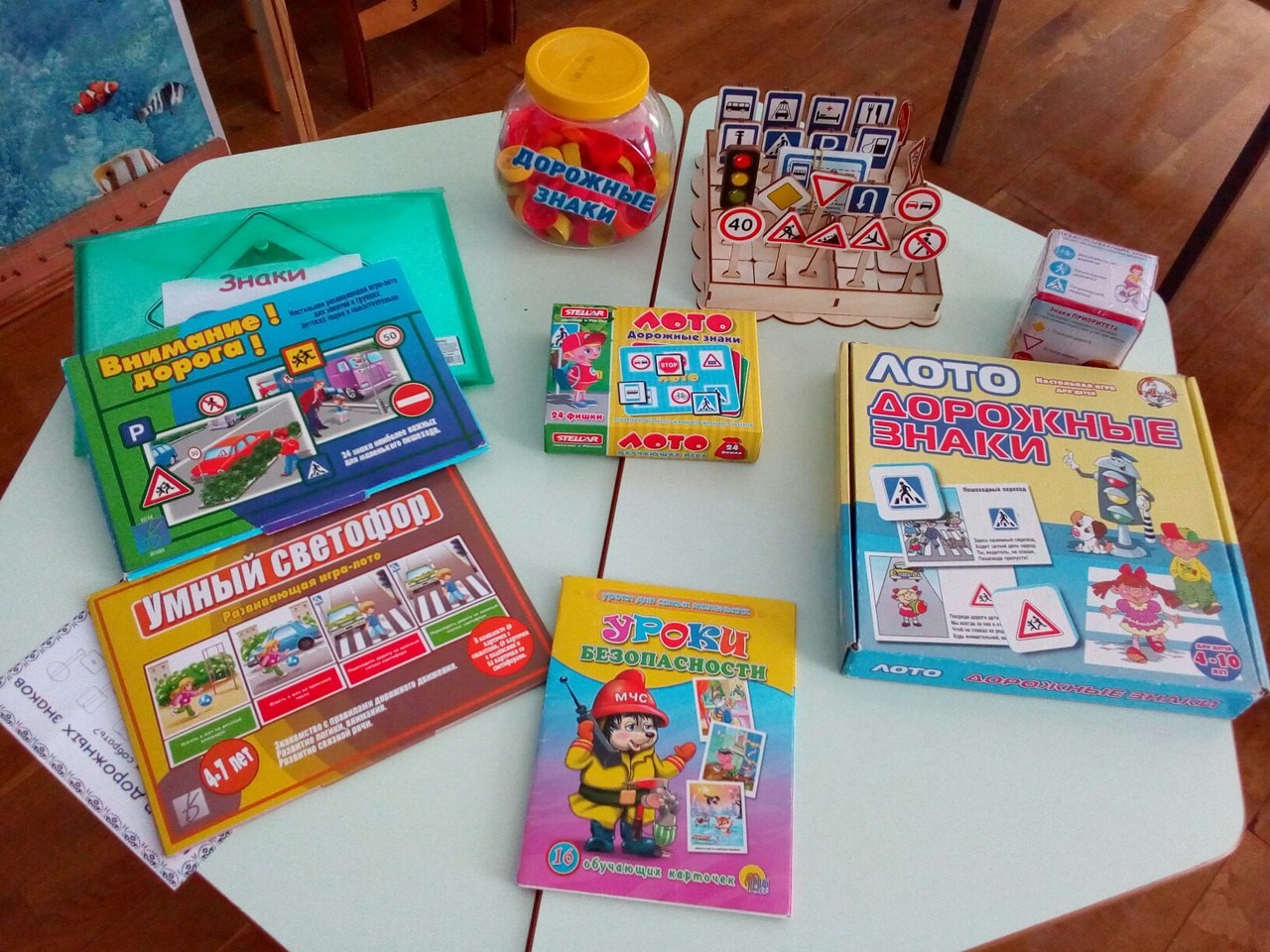 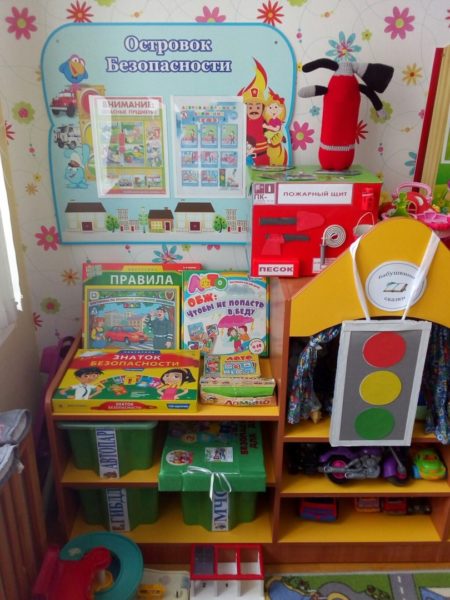 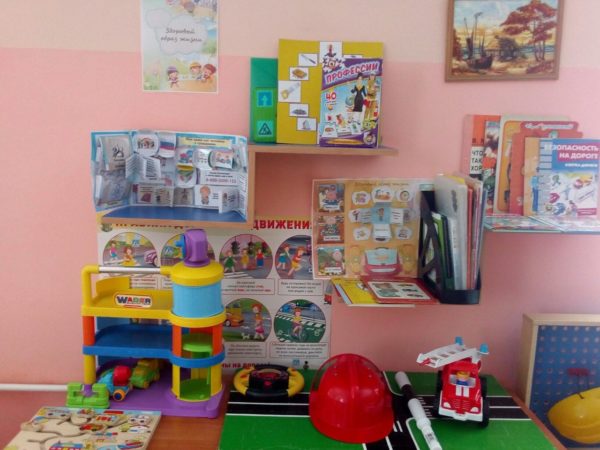 